附9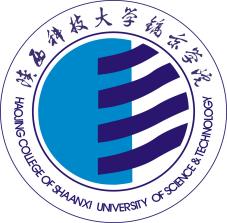 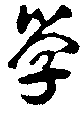 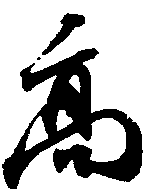 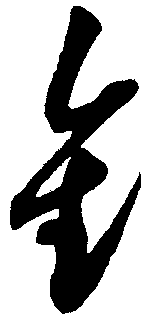 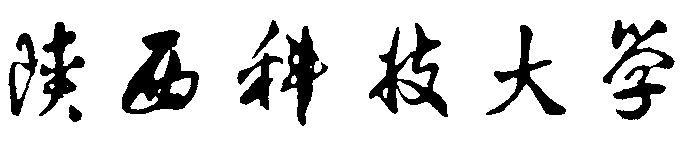 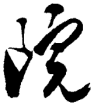 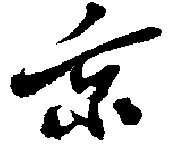 大学生创新创业项目结题报告填  写  说  明1.封面是和第1页基本信息都进行打印；2.课题组意见、学院审核意见、审核意见均手写；3.结题报告至少5000字左右（宋体小四、固定值20磅），A4纸双面打印；4.最后附项目成果有关佐证材料。例如：论文、专利证书、软件著作证书等。承  诺  书1.本结题报告中所填写的各栏目内容真实、准确。 2.提供验收的技术文件和资料真实、可靠，技术（或理论）成果事实存在。 3.提供验收的实物（样品）与所提供鉴定的技术文件和资料一致，并事实存在。4.本项目的知识产权或商业秘密明晰完整，未剽窃他人成果、未侵犯他人的知识产权或商业秘密。 5.若发生与上述承诺相违背的事实，由本项目组承担全部法律责任。项目负责人（签名）：                                        年   月   日目 录1绪论	11.1研究的目的	11.2研究的意义	22 正  文	22.1	32.2	32.3	42.4	43.项目成果	5